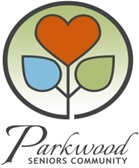 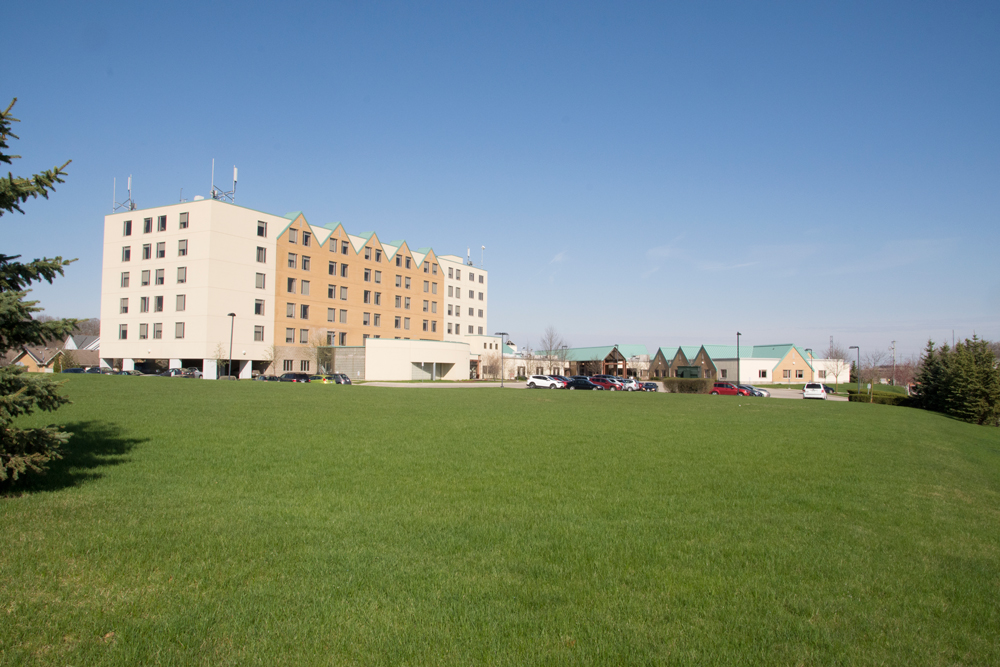 Table of ContentsIntroduction	Page 4	Part 1: Admission Transition Team	Page 10	Safety	Page 10	Transition	Page 12	Care	Page 14	Information Flow	Page 15Part 2: Adult Day Program	Page 16	Adult Day Program Details	Page 16	A Day in the Life	Page 18Evaluation	Page 19Discharge Process	Page 20Budget	Page 22Next Steps	Page 23Acknowledgements	Page 26Resources	Page 28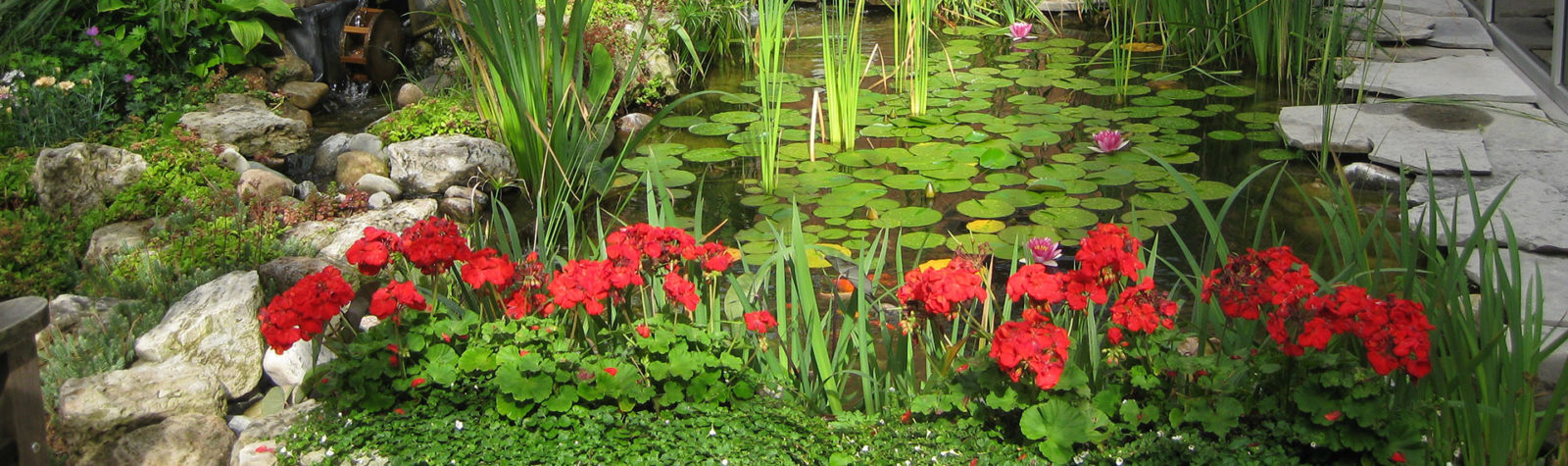 About Parkwood Mennonite HomeAbout Parkwood Mennonite HomeAbout Parkwood Mennonite HomeParkwood Seniors Community is a not-for-profit, charitable, faith-based campus with a history of more than 55 years of providing retirement living options.Parkwood Seniors Community offers a bright, welcoming environment, caring staff and activities that contribute to an enjoyable, meaningful life. This campus of care offers a range of options for retirement living:18 condominium-style Garden Homes for seniors livingindependentlyParkwood Suites Retirement Residence with Independent,Supportive and Assisted Living options in 77 suites and apartmentsA 96-bed Long‑Term Care HomeIntroductionIntroductionIntroductionNearly 80% of Residents enter LTC with some degree of dementia. Transitioning from a Hospital to a LTC Home can be stressful for anyone. For individuals experiencing dementia/ behaviours, the transition to the Home can be particularly challenging and day-to-day quality of life may be difficult to achieve without the appropriate supports and programming.The Need: Patients in ALC beds experiencing dementia/behaviours are difficult to place.Currently, 15% of Grand River’s Hospital acute care beds are not available for new admissions as they are occupied by patients who require an alternate level of care (ALC). The hospital is working to reduce its number of ALC beds to 9%. Some of these beds are occupied by individuals who are experiencing dementia and difficult to manage behaviours. There are several barriers to transitioning some of these patients to LTC. There are extensive waitlists for LTC beds as the demand exceeds the supply, and the demand is growing. The Province is seeking to address this with the addition of 15,000 new beds by 2025, and more beyond that date. For now, this means people who are determined ‘crisis’ placements have priority placement to the few beds available. This includes Parkwood Mennonite Homes. Crisis placements are typically from the community, as patients are not deemed crisis when they are receiving safe care in a hospital.Another barrier exists in the LTC homes themselves, which may be reluctant to accept individuals experiencing dementia/behaviours based on the Home’s lack of staffing resources required to care for the specific needs of challenging behaviours.When such an individual is transitioned into LTC, it is common for that LTC Resident to require one-on-one care funded through the Ministry of Health’s High Intensity funding program, up to 24 hr/day, every day, often up to a year.   If and when placed, there is a high risk that these individuals may be returned to the Hospital through an Emergency visit and once again become deemed ALC.Proposed Pilot:A two-part approach to successful placement of Individuals experiencing dementia / behaviorParkwood Mennonite Home proposes an innovative approach to successfully place individuals who have high intensity needs due to dementia / behaviours. A successful placement begins with a good transition from Hospital to Home. Once the Resident is settled in, enhanced and individualized programming will help to ensure the best possible quality of life and avoid future transitions.Pilot Funding and Support requested from the Province Parkwood Mennonite Home is requesting pilot funding for:2 Program Staff and 1 BSO trained PSW (6 months)Preferred accommodation fundingParkwood also requests, for the purpose of the pilot, the Province lift/reduce legislative rules to allow:High Intensity funding Residents would receive (regardless of participation in pilot) for the duration of the pilot, as required, without requirement to reapply monthlyPreferred accommodation prioritized/designated for pilot participantsConcessions to support Adult Day Program e.g., menu selections, allowing staff to eat with ResidentsAnticipated OutcomesThrough a seamless transition, individualized programming, and a more person-centric wrap-around care approach, Parkwood anticipates significant benefits:Improve the safety and experience of the transition from Hospital to LTC for the patient and their family/care providersImprove the individual’s quality of life in LTC Increase overall satisfaction with the experience for all (Resident, family/care-providers, staff)Reduce costs related to High Intensity (reduce number of hours needed per day, reduce overall amount of time needed), through reduction in behaviours as a result of participating in Adult Day ProgramReduce workplace violence of Resident to staff and Resident to Resident.Reduce Emerg visits and hospital readmitsStrengthen relationships between hospital and LTC, improve communication, collaboration and information sharing, which will support the future Ontario Health Team (Parkwood is an early signatory to the KW4 OHT)Help the province to realize the cost benefits realized through reducing the number of ALC beds (which are more expensive than LTC beds, with supports) and hospital readmitsCreate a Guide that can be used by other LTC Homes in Ontario to help their local hospitals place patients experiencing dementia with behaviours who are occupying ALC beds, which will open up acute care beds for new patients and contribute to the reduction of Hallway Medicine.Part 1:Admission Transition TeamTransitioning from Hospital to LTC HomeImproving the experience of the transition from Hospital to LTC Home begins with a person-centric approach.For those with dementia behaviours and their loved ones, experiencing a safe and successful transition from Hospital to LTC Home promotes peace of mind and confidence in all partners supporting the transition.Parkwood will pilot a new approach to the transition, in partnership with WWLHIN/ Psychogeriatric Resource Consultant (PRC), and Grand River Hospital, that is safe, calm and kind.Part 2:Adult Day ProgramResidents experiencing dementia / behaviours can enjoy quality of lifeOnce the Resident has successfully transitioned to the LTC Home, the Resident has the opportunity to participate in a highly individualized care plan through an Adult Day Program.The Adult Day Program will promote quality of life through enriched activities and programs designed to support physical, mental, emotional and spiritual well-being.PartnersThe pilot will take place at Parkwood Mennonite Home and will include a Transition Coach, Parkwood’s amenities, and supports for the Adult Day Program, provided in partnership with: the Ministry of Health and Long-Term Care (provide pilot funding)the LHIN/Behaviour Supports Ontario (provide Psychogeriatric Resource Consultant (PRC) support)Grand River Hospital (provide Coach and clinical supports)Residents and their family members who agree to participate in the pilotParkwood has 222 Volunteers and we would invite them to participate, with the help of some extra trainingTransition Team:Three CoachesParkwood proposes the creation of an Admission Transition Team to the lead the pilot.Each partner commits to providing a Coach: Coach from Hospital – pre-Transition and six weeks following Transition Coach from Parkwood – ongoingCoach from LHIN (Psychogeriatric Resource Consultant) – as requiredInterdisciplinary Team - ongoingOTA / OTPTA / PTRestorativePharmacistMedical DirectorPsychogeriatric Resource Consultant Spiritual Care / social WorkRecreationDietitianR.A.I. Coordinator (do the data, case mix index)Nurse PractitionerPsychiatrist (Hospital)OTNPart 1: 
Parkwood commitmentPre-Transition, Transition
Provide a Transition Companion (High-Intensity – 95% MoH, 5% Parkwood) for 6 weeks, 12 hours a day, to be reduced incrementally, if and as appropriateProvide transportation (via Parkwood’s bus) to and from the Hospital in the pre-transition phaseProvide programs, amenities, trained staffPart 2:Parkwood commitmentAdult Day ProgramProvide the space for the program, plus the additional facilities and amenities to operate the Adult Day Program2 Program staff and 1 BSO trained PSW (Parkwood will hire and train)Note: funding for Program staff and PSW requested from Province for this pilotThe overarching goal is to incorporate the Adult Day Program for all LTC Residents experiencing dementia / behaviours Parkwood and Fairview seek to shift the model of care for individuals experiencing dementia / behaviours into a more Resident centric model.Through this pilot, the organization aspires to develop an Admission Transition Team and an integrated, wrap-around care model through the Adult Day Program that can be implemented at Parkwood Mennonite Home and Fairview Mennonite Homes to transition people experiencing dementia / behaviours from both the Hospital and the Community, seamlessly, into our Homes, and provide quality of life.Further, the team hopes to pilot these new models and hold them in a state of readiness for full implementation upon the addition of LTC beds at each Home.Parkwood is willing to pilot the model and leverage our extensive onsite amenities and programs, as well as tap into the staff’s expertise in restorative programming. Resident’s families/caregivers will be invited to participate in the Resident’s advanced care planning and education concerning the pilot.  Parkwood believes this new model of care will have a tremendous positive impact on the successful placement of individuals experiencing dementia / behaviours, as well as their loved ones. Additionally, it will help reduce the number of patients in ALC beds in the local hospital.Through this pilot, Parkwood will develop and publish a guide to help others roll out this model in their LTC Homes to benefit all of the people of Ontario. Parkwood hopes to identify a research student / professor for assistance.Part 1: Admission Transition TeamPart 1: Admission Transition TeamPart 1: Admission Transition TeamSafetyTransitioning from Hospital to LTC HomeImproving the experience of the transition from Hospital to LTC Home begins with a person-centric approach. For those experiencing dementia / behaviours and their loved ones, a successful transition goes a long way toward creating an experience that is characterized by peace of mind and confidence in the partners associated with the transition.Parkwood, with its partners, will pilot a new collaborative approach to the transition process that is safe, calm and kind.Pre-Transition:
Communication with Hospital CoachThree Coaches (Hospital, Psychogeriatric Resource Consultant (PRC), Parkwood) will communicate:Parkwood has a bedHospital has an ALC patient waiting for placementAssess: Look at patient’s current and evolving care requirementsRisk Assessment (see below)Determine if patient is appropriate for the programDiscuss estimated / targeted date of transitionRisk AssessmentTakes place at hospitalCoach from Parkwood will visit individual prior to acceptance, with Pilot Admission criteria checklistPatient assessed for physical and psychological readiness for care transitionMedication ReconciliationMedical AssessmentEnvironment Assessment; safety for existing ResidentsFamily Support AssessmentParkwood Staff EducationGentle Persuasive Approaches (GPA)Mental Health first aidCode WhiteSelf Defence Addictions Montessori IndicatorsThe pilot will capture indicators that are continually monitored to evaluate: The initial and ongoing need for one-on-one companion (High Intensity) and if sohow much time each day / week and over a period of how many monthsIf a Resident would benefit from the Adult Day ProgramWhether the Resident is benefiting from the Adult Day Program, once participating, observed through:Reduced need for one-on-one companionRisk level of behaviours is improved Resident is enjoyed improved quality of lifeNote: Indicators for success as well as challenges to be developed by Project team / coaches / companionAdditional considerationsEach Resident will require the right care companion/ attendant i.e. Male companion for male resident  Transition Transition TransitionPre-Admission ChecklistAdmission Checklist to orient the ResidentResident, their family, caregivers and the inter-professional team collaborate to develop/review an individualized care plan that supports the unique needs of the ResidentAdmission Transition Team will review details of Adult Day Program for LTC with Resident and their family/caregiversNotes:Ipad used to capture data and ensure checklist is followedOrientation checklist and Plan in developmentBSO has developed a transition checklist into LTCAdult Day Programming begins as part of pre-admissionTransition team has identified and assessed patient as meeting the Pilot criteriaPatient begins orientation to the LTC Home through the Adult Day Program, while still in hospitalOnce a bed becomes available, and patient has been successful in Adult Day Program, patient will be admitted to Parkwood LTC HomeAdmissionAdmission takes place on Monday, Tuesday or Wednesday to allow for 48 hours follow-up with the HospitalOrientation to LTC during the first week One-on-one support begins upon admission with Parkwood Companion (High Intensity)Resident will be placed in a Private Room for the duration of participation in the PilotRoom set-up will be individualized and completed prior to admissionFamily / caregiver will be encouraged to participate in the admission processAdmission Conference includes three Coaches upon arrival and at six weeks; success will be evaluated at each of these conferencesThe admission process is considered to be six weeks; hospital coach participates throughout this period Adult Day Programming continues during orientationResident will continue to participate in the Adult Day Program during orientation week, ensuring a familiar, continuation of programmingCareCareCareCompanion 
High intensityIndividualized programming 12 hours/day, 7 days/weekCompanion will have a specific job description to include detailed documentation of resident care needs Funded under High IntensityAdult Day ProgramFollowing admission to LTC and throughout orientation, Resident continues to participate in Adult Day Program (see below)Resident to attend adult day/program: 7 hours/day, 5 days/weekCompanion care may be extended into Adult Day Program as determined by individual resident needs Information FlowInformation FlowInformation FlowInformation FlowTimely, relevant informationResidents, family members, care providers and the Inter-professional team members will share information so they have it, when they need it, in a format they can use and understand.Residents, family members, care providers and the Inter-professional team members will share information so they have it, when they need it, in a format they can use and understand.Consistent, continuous improvementWhen the patient applies to be admitted to Parkwood, ensure the application, medical history and assessment are up-to-date immediately prior to potential admission at ParkwoodCoaches, Companion and all members of the team, including Adult Day Program team, will document and share information; all will be provided with the tools; documentation will be consistent and timely Documentation tools and communication strategies (such as checklists) are standardized to support soft, effective transitionsPrior, during and following transitions, Residents and families are provided the information and education they need to make decisions and support the care planFeedback is sought to continually improve communication effectivenessDischarge summaries (if any) are transmitted to post-discharge providers within 48 hoursNote: software platform for documentation tbdWhen the patient applies to be admitted to Parkwood, ensure the application, medical history and assessment are up-to-date immediately prior to potential admission at ParkwoodCoaches, Companion and all members of the team, including Adult Day Program team, will document and share information; all will be provided with the tools; documentation will be consistent and timely Documentation tools and communication strategies (such as checklists) are standardized to support soft, effective transitionsPrior, during and following transitions, Residents and families are provided the information and education they need to make decisions and support the care planFeedback is sought to continually improve communication effectivenessDischarge summaries (if any) are transmitted to post-discharge providers within 48 hoursNote: software platform for documentation tbdToolsIpadsElectronic Medical Health record shared with Parkwood; follows the patientPart 2: Adult Day ProgramPart 2: Adult Day ProgramPart 2: Adult Day ProgramAdult Day Program DetailsAdult Day Program DetailsAdult Day Program DetailsAdult Day Programs Adult Day Programs proliferate in the community to support adults with a variety of needs, including those experiencing the early stages of dementia. These programs are tailored to the needs and limitations of the individual participants. Those with similar needs participate in group programs.Regular exercise and activities, including social activities, are important for everyone’s overall health.For Residents experiencing dementia / behaviours, individualized programs can help to improve and reduce behaviours, improve sleeping patterns and improve quality of life. This benefits the Resident, their family, and the staff providing care and programming in the LTC Home.OpportunityParkwood’s exceptional amenities on campus have long provided Residents with the opportunity to enjoy fitness activities, swimming, fitness room, entertainment, outings using the Home’s bus, and more. Parkwood has all of the amenities and programs to support special, individualized Adult Day Programming for LTC Residents experiencing dementia and behaviours.The staff already has extensive experience in programming for Residents with special needs due to dementia, supported by our BSO trained team, and specialized therapeutic programs and services. Parkwood’s sister home, Fairview Mennonite Homes in Cambridge, has extensive experience with Adult Day Programs, which currently offers two programs in partnership with the City of CambridgeParticipantsIn addition to the identified partners, Parkwood may also reach out to partners such as the Alzheimer Society and the Schlegel Research Institute for Aging (Waterloo) to provide programming input.Programming5 days/week, Monday – Friday; weekends act as a form of Control to study behaviours on days when not attending Adult Day Programming and are also typically the time when loved ones visitIncludes two existing Parkwood Residents 
(acts as a form of control)Team – must be comprised of the right Companion (good fit) for each Resident; BSO Nurse and PSW currently employed at Parkwood Adult Day Program will start at 1:30 p.m. (Monday – Friday), avoiding the barriers that an early morning start presentsParticipants can sleep inProgram goes into the eveningIncorporates restorative approachPersonal CareMeals/Snacks: Family style; staff eat with Residents Choice flexibility in menuMedsMay include trained VolunteersExisting AmenitiesThe Program will be integrated with the existing Campus amenities to engage in supervised social and fitness activities, including:Swimming in onsite Pool Art, music, pet and horticulture therapyFitness centre and exercise programEntertainment in auditoriumSocial outings, using Parkwood’s busActivity room, including a servery, to enjoy healthy snacks and a meal, conversation and social interactionA Day in the Life: Adult Day ProgramA Day in the Life: Adult Day ProgramA Day in the Life: Adult Day ProgramHome AreaOne-on-one with Companion (High Intensity) Individualized programming based on Resident’s needs, abilities, preferencesLocationParkwood Retirement Suites (outside of resident home area): main floor with access to pool, fitness centre, servery, washrooms, change rooms, games and sunroom 1:30 p.m.Program Start – gathering and conversationWelcome participants for the day in Activity room, located near a serveryEnjoy coffee and dessert together (instead of in the dining room following lunch)Conversation and healthy interactionPick-up Adult Day Program patient participant from hospital with Parkwood’s bus, accompanied by Companion; join in upon arrival2 p.m.Physical Activity options:Swimming BowlingFitness classes and one on one use of treadmill, NuStep, stationary bicycleTherapeutic Gardens walk and/or horticultural therapyActivities of daily living stations e.g., laundry table, fidget activities, puzzles, dish washing, flower arranging, tool bench, shoeshine, silver polish, etc.Attend Campus large group, regularly scheduled, events and presentations (music, worship, choir, special guest) Art, music, pet and horticulture therapyOutings, with bus3 p.m.Afternoon Activity optionsBaking – to have for snackArts and Craft- knitting, sanding, cutting, quilting, paintingSpiritual CareReadingStation activities 3:30 p.m.Snack TimeWhat’s new in the news —can be done with computer and screen to show news stories, world events, weather, sports, etc.Rest time as needed4 p.m.ActivitiesStation activities Restorative walking to dining room, ROM, etc.5 p.m.Evening meal in day program dining space Restorative: help to prepare and clean up6 p.m.Social TimeReminisce and ReflectionGames- sorting, cards, Montessori activities,7:30 p.m.Return patient participant to hospital7:30 p.m.Restorative approachBrushing TeethWashing FaceChange into pajamas8 p.m.Return to room (other Residents in Home area are already settled for the night)BedtimeDischarge Process: Discharge Process: Discharge Process: CriteriaAdmission Agreement, Hospital MOU to address discharge from pilot; e.g.,Resident condition changes and Resident must return to HospitalResident completes pilot Move from private to basic roomOne-to-one companion Note:  Criteria to be developed by Project partnersMOU with HospitalHospital resourcing commitment Conditions/criteria to return Resident to HospitalProcess to return to hospital i.e., usual process is through emerg Note:  Criteria to be developed by Project partnersEvaluation: Evaluation: Evaluation: IndicatorsA number of indicators will be developed to:Determine Resident’s status as High IntensityDetermine if/when High Intensity status can be removedDetermine if the Adult Day Program is having a positive (or negative, or no discernible) impactThe team will incorporate DOS Charting (every half hour) to evaluate:BehavioursMoodDining interactions 7-day check list (Montessori approach)Note: criteria to be developed in partnership with project team, including Psychogeriatric Resource Consultant and BSOFollow-up with Hospital As required and pre-arranged:Psychogeriatric Therapist / PsychiatristOtherNote: criteria for ongoing Hospital support to be developed in partnership between Coaches and other team members as requiredBSO supportNote: in partnership, determine criteria to identify if and when Resident can begin weaning off High Intensity; identify supports required moving forwardBudgetContributed byContributed byContributed byContributed byContributed byItemCostCostExisting Ministry fundingNet New Ministry fundingWWLHINHospitalParkwoodNotesNotesEducation$30,000$30,000$0$0$10,000$10,000$10,000TBC: partners contribute $ and staff toward educationTBC: partners contribute $ and staff toward educationTools, Equipment, Environment, Home Area$80,000$80,000$0$0$0$0$80,000Parkwood has fundraised this amount for the pilot alreadyParkwood has fundraised this amount for the pilot alreadyLead for Pilot6 months$52,500$52,500$52,500Assumption: $105k annual salary, prorated Assumption: $105k annual salary, prorated 3 Transition Coaches6 months each$157,500$157,500$0$0$52,500$52,500$52,500Assumption: $105k annual salary x 3, prorated Assumption: $105k annual salary x 3, prorated Amenities and Program$54,900$54,900$0$0$0$0$54,900TBC: estimated at $50/6 persons/183 daysTBC: estimated at $50/6 persons/183 days4 Companions*$60,480$60,480$60,480$0$0$0$0*High Intensity $: 12 hrs day x $30 hr x 42 days*High Intensity $: 12 hrs day x $30 hr x 42 days2 Companions*$30,240$30,240$30,240$0$0$0$0*High intensity funding for two Parkwood Residents who are already receiving High Intensity (not new funding)*High intensity funding for two Parkwood Residents who are already receiving High Intensity (not new funding)Private Room$28,548$28,548$0$19,032$0$0$0Four ALC Patients will transition to Parkwood LTCFour ALC Patients will transition to Parkwood LTCPrivate Room$9,516$9,516$0$0$0$0$9,516Two Existing Parkwood Residents to participateTwo Existing Parkwood Residents to participate3 Adult Day Program staff$81,000$81,000$0$80,250$0$0$0Includes: 2 Program Staff, 1 BSO (PSW) for six months avg salary = $53,500/yrIncludes: 2 Program Staff, 1 BSO (PSW) for six months avg salary = $53,500/yrTOTAL COSTS OF PILOT$584,684$584,684$90,720$99,282$62,500$62,500$259,416Net new costs to Ministry$99,282Assumptions: Assumptions: Assumptions: Assumptions: Assumptions: Assumptions: Assumptions: Assumptions: Assumptions: Pilot includes: 4 Residents for 6 months from Hospital ALC, plus Parkwood will fund 2 additional existing Residents (excluding High Intensity costs), at own costPilot includes: 4 Residents for 6 months from Hospital ALC, plus Parkwood will fund 2 additional existing Residents (excluding High Intensity costs), at own costPilot includes: 4 Residents for 6 months from Hospital ALC, plus Parkwood will fund 2 additional existing Residents (excluding High Intensity costs), at own costPilot includes: 4 Residents for 6 months from Hospital ALC, plus Parkwood will fund 2 additional existing Residents (excluding High Intensity costs), at own costPilot includes: 4 Residents for 6 months from Hospital ALC, plus Parkwood will fund 2 additional existing Residents (excluding High Intensity costs), at own costPilot includes: 4 Residents for 6 months from Hospital ALC, plus Parkwood will fund 2 additional existing Residents (excluding High Intensity costs), at own costPilot includes: 4 Residents for 6 months from Hospital ALC, plus Parkwood will fund 2 additional existing Residents (excluding High Intensity costs), at own costPilot includes: 4 Residents for 6 months from Hospital ALC, plus Parkwood will fund 2 additional existing Residents (excluding High Intensity costs), at own costPilot includes: 4 Residents for 6 months from Hospital ALC, plus Parkwood will fund 2 additional existing Residents (excluding High Intensity costs), at own costAnnual salaries in budget for lead and coach: $105,000/2 (6 months) = $52,500
Note: this is not new money; project team is prepared to reorganize duties to prioritize this projectAnnual salaries in budget for lead and coach: $105,000/2 (6 months) = $52,500
Note: this is not new money; project team is prepared to reorganize duties to prioritize this projectAnnual salaries in budget for lead and coach: $105,000/2 (6 months) = $52,500
Note: this is not new money; project team is prepared to reorganize duties to prioritize this projectAnnual salaries in budget for lead and coach: $105,000/2 (6 months) = $52,500
Note: this is not new money; project team is prepared to reorganize duties to prioritize this projectAnnual salaries in budget for lead and coach: $105,000/2 (6 months) = $52,500
Note: this is not new money; project team is prepared to reorganize duties to prioritize this projectAnnual salaries in budget for lead and coach: $105,000/2 (6 months) = $52,500
Note: this is not new money; project team is prepared to reorganize duties to prioritize this projectAnnual salaries in budget for lead and coach: $105,000/2 (6 months) = $52,500
Note: this is not new money; project team is prepared to reorganize duties to prioritize this projectAnnual salaries in budget for lead and coach: $105,000/2 (6 months) = $52,500
Note: this is not new money; project team is prepared to reorganize duties to prioritize this projectAnnual salaries in budget for lead and coach: $105,000/2 (6 months) = $52,500
Note: this is not new money; project team is prepared to reorganize duties to prioritize this projectAll other costs calculated for 6-month pilot All other costs calculated for 6-month pilot All other costs calculated for 6-month pilot All other costs calculated for 6-month pilot All other costs calculated for 6-month pilot All other costs calculated for 6-month pilot All other costs calculated for 6-month pilot All other costs calculated for 6-month pilot All other costs calculated for 6-month pilot High Intensity funding required for individuals regardless of pilotHigh Intensity funding required for individuals regardless of pilotHigh Intensity funding required for individuals regardless of pilotHigh Intensity funding required for individuals regardless of pilotHigh Intensity funding required for individuals regardless of pilotHigh Intensity funding required for individuals regardless of pilotHigh Intensity funding required for individuals regardless of pilotHigh Intensity funding required for individuals regardless of pilotHigh Intensity funding required for individuals regardless of pilotNext Steps: Next Steps: Next Steps: Financials and related impactCosts - finalizeBudget - finalizeFinancial impact / benefits – It costs over $750/day to care for a senior in a hospital vs $175/day in a LTC Home Source: 2018 OLTCA Budget Submission on More Care Better Care; this means that four patients participating in the pilot at Parkwood’s LTC Home for six weeks rather than staying in the hospital, will save $96,600. With the duration of the pilot being 6 months, the savings add up to nearly $420,000.Additional savings are realized due to avoidable emergency visits and hospital readmissions Potential savings through reduction of time needed for High IntensityNote: further information is required to quantify these costs, as there are various ways of calculating the cost to occupy an ALC bed/day (e.g., including costs of staff, specialists, supplies, food, etc.)Qualitative ImpactsThe overarching goal of this pilot is to improve the quality of life for individuals experiencing dementia/behaviours. However, in doing so, we know, in conversation with our local hospitals and other partners, that this pilot will hae a positive impact on:Helping to reduce Hallway Medicine by reducing the number of days a person may be deemed occupying an ALC bedHelping to reduce the #/% of ALC beds supports hospital flow from Emerg to Inpatient bed, which helps to reduce Hallway MedicineHelp to meet the Province’s Quadruple Aim by improving the experience of patients, family members and care-providers, as well as staff in hospitals and LTC.Help our partners in our OHTs to also meet the Province’s Quadruple Aim and end Hallway Medicine Note: As the project gets underway, we will more clearly and definitively articulate these impacts and their corresponding indicators.TeamIdentify Coaches, project team / working groupIndicatorsNote: to be developed with partnersAssessmentsNote: to be developed with partnersMOUsAcquire letters of commitmentDevelop and sign MOUs with partnersAcknowledgementsAcknowledgementsAcknowledgementsThis pilot is a collaborative effort between the Parkwood Mennonite Home, Grand River Hospital, and the Waterloo Wellington Local Health Integration Network (LHIN). We would like to recognize the working group for their dedication and leadership for this project.This pilot is a collaborative effort between the Parkwood Mennonite Home, Grand River Hospital, and the Waterloo Wellington Local Health Integration Network (LHIN). We would like to recognize the working group for their dedication and leadership for this project.This pilot is a collaborative effort between the Parkwood Mennonite Home, Grand River Hospital, and the Waterloo Wellington Local Health Integration Network (LHIN). We would like to recognize the working group for their dedication and leadership for this project.Sharon StapPsychogeriatric Resource Consultant Waterloo Wellington LHINMelissa SeylerPsychogeriatric Resource Consultant Waterloo Wellington LHINJudy LintonVP Clinical Services and Chief Nursing Executive, Grand River HospitalSherri Heimpel-PeersProject Lead: ED, ALC, Patient Flow project, Grand River HospitalKate KobbesProgram Director, Grand River Hospital, Freeport siteProject Team MembersProject Team MembersProject Team MembersElaine ShantzCEO, Parkwood and Fairview Mennonite HomesSharon WalkerPolicy and Legislation, Parkwood and FairviewDale ShantzClinical Consultant, Parkwood and FairviewElisabeth PiccininExecutive Director, ParkwoodAnn JoseDirector of Care, ParkwoodJoAnn GuerreiroClinical Coordinator, ParkwoodJennifer KingDirector of Programs and Environmental Services, ParkwoodCynthia LacroixConsultant, Parkwood and FairviewOn behalf of all the project partners, we express our gratitude to the individuals who generously shared their insights and experiences to shape this pilot. On behalf of all the project partners, we express our gratitude to the individuals who generously shared their insights and experiences to shape this pilot. On behalf of all the project partners, we express our gratitude to the individuals who generously shared their insights and experiences to shape this pilot. Bruce LaucknerCEO, Waterloo Wellington LHINBlair PhilippiWaterloo Wellington LHINRon GagnonCEO, Grand River HospitalDr. Frances Morton-Chang   Gerontologist and Health Policy ResearcherResourcesResourcesResourcesBehavioural Support Integrated Teams (BSIT) Collaborative. Guiding Checklist. Supporting Transitions from Acute/Community into Long-Term Care (LTC). 2019Behavioural Support Integrated Teams (BSIT) Collaborative. Supporting Successful and Sustainable Transitions into Long-Term Care for Older Adults with Responsive Behaviours/Personal Expressions. 2019.Behavioural Supports Ontario. Making Connections: Recommendations to enhance the use of personhood tools to improve person-centered care delivery across sectors Behavioural Supports Ontario Lived Experience Advisory.Behavioural Supports Ontario. Recommended Core Competencies for Working with Behavioural Supports Ontario’s Target Population. May 2018. Hamilton Niagara Haldimand Brant LHIN. Supporting Seniors Return Home from Hospital. 2012.Health Quality Council (Saskatchewan). High-Quality Care Transitions: A Guide to Improving Continuity of Care Saskatoon. 2018.Health Quality Ontario. Transitions from Hospital to Home. Patient and Caregiver Priorities. 2018.40% of patients at discharge experience unintentional discrepancies or potential errorsOptimizing Medication Safety at Care Transitions – Creating a National Challenge. 2011.Rennke, S., MD, and Ranji, Sumant R., MD. Transitional Care Strategies from Hospital to Home: A Review for the Neurohospitalist. The Neurohospitalist 2015, Vol. 5(1) 35-42.Teepa Snow: Positive Approach to Care.https://teepasnow.com/
Accessed: June 19, 2019Approximately 1 in 5 patients experience adverse event such as adverse drug events following hospitalizationNearly 20% of hospitalized older patients will be readmitted within 30 daysTransitional Care Strategies from Hospital to Home: A Review for the NeurohospitalistNote: additional resources have been reviewed, not yet included here